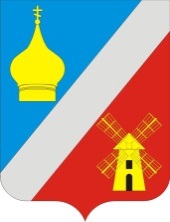 РОССИЙСКАЯ ФЕДЕРАЦИЯРОСТОВСКАЯ ОБЛАСТЬ  НЕКЛИНОВСКИЙ РАЙОСОБРАНИЕ ДЕПУТАТОВ ФЕДОРОВСКОГО СЕЛЬСКОГО ПОСЕЛЕНИЯРЕШЕНИЕ	В целях реализации статьи 264.4 Бюджетного кодекса, статьи 14 Федерального закона от 06.10.2003 № 131-ФЗ «Об общих принципах организации местного самоуправления в Российской Федерации»,  руководствуясь Уставом муниципального образования «Федоровское сельское поселение», Собрание депутатов Федоровского сельского поселенияРЕШИЛО:Статья 1Внести в решение Собрания депутатов Федоровского сельского поселения от 27 июля 2007 года № 81 «О бюджетном процессе в Федоровском сельском поселении» следующие изменения:         1) По тексту приложения слова «Председатель Собрания депутатов Федоровского сельского поселения» в соответствующих падежах заменить словами «Председатель Собрания депутатов - глава Федоровского сельского поселения» в соответствующих падежах.          2) В статьях 9, 41  слова «Глава Федоровского сельского поселения» заменить словами «Глава Администрации Федоровского сельского поселения».         3)Статью 29 изложить в следующей редакции:«Статья 29. Принятие к рассмотрению проекта решения о бюджете поселения на очередной финансовый год и плановый период Собранием депутатов Федоровского сельского поселения	 1. Проект решения о бюджете поселения на очередной финансовый год и плановый период считается внесенным в срок, если он представлен в Собрание депутатов Федоровского сельского поселения не позднее 15 ноября текущего года и зарегистрирован в соответствии с Регламентом Собрания депутатов Федоровского сельского поселения.            2. После регистрации проект решения о бюджете поселения на очередной финансовый год и плановый период (далее – проект решения) в течение одного дня со дня его внесения в Собрание депутатов Федоровского сельского поселения  направляется Председателем Собрания депутатов  - главой Федоровского сельского поселения в Контрольно-счетную палату Неклиновского района для  проведения экспертизы проекта бюджета поселения.   	 Заключение Контрольно-счетной палаты Неклиновского района учитывается при подготовке депутатами Собрания депутатов Федоровского сельского поселения поправок к проекту решения о бюджете поселения.	 3. Председатель Собрания депутатов - глава Федоровского сельского поселения на основании заключения Контрольно-счетной палаты Неклиновского района в течение одного дня принимает решение о рассмотрении проекта решения Собранием депутатов Федоровского сельского поселения или о его возвращении на доработку.          4.Доработанный проект решения со всеми необходимыми документами и материалами должен быть представлен в Собрание депутатов Федоровского сельского поселения Администрацией Федоровского сельского поселения в пятидневный срок со дня принятия Председателем Собрания депутатов - главой Федоровского сельского поселения соответствующего решения и рассмотрен в установленном настоящим Положением порядке.».Статью 33 решения изложить в следующей редакции:« Статья 33. Порядок подготовки к рассмотрению в первом чтении проекта Решения о бюджете поселения  на очередной финансовый год и плановый период Собранием депутатов Федоровского сельского поселения	 В течение 5 дней со дня внесения проекта решения в Собрание депутатов Федоровского сельского поселения  профильные комиссии представляют в комиссию по бюджету, налогам и муниципальной собственности заключения на проект решения и предложения по соответствующим разделам бюджета поселения. Контрольно-счетная палата Неклиновского района представляет в указанный срок заключения на проект решения.	 На основании полученных заключений комиссия по бюджету, налогам и муниципальной собственности в течение 5 дней готовит свое заключение по указанному проекту Решения, а также проект Решения  Собрания депутатов Федоровского сельского поселения о принятии в первом чтении проекта Решения о бюджете поселения на очередной финансовый год и плановый период или об отклонении указанного проекта решения.».4)  Статью 51 изложить в следующей редакции:  «Статья 51. Внешняя проверка годового отчета об исполнении бюджета Федоровского сельского поселения Неклиновского района1.Годовой отчет об исполнении бюджета  Федоровского сельского поселения Неклиновского района до его рассмотрения в Собрании депутатов Федоровского сельского поселения подлежит внешней проверке, которая включает  внешнюю проверку бюджетной отчетности главных распорядителей средств бюджета Федоровского сельского поселения Неклиновского района и подготовку заключения на годовой отчет об исполнении бюджета Федоровского сельского поселения Неклиновского района.2.Внешняя проверка годового отчета об исполнении бюджета Федоровского сельского поселения осуществляется Контрольно-счетной палатой Неклиновского района в порядке, установленном настоящим положением, с соблюдением требований Бюджетного кодекса Российской Федерации.3.Главные распорядители средств бюджета Федоровского сельского поселения Неклиновского района не позднее 1 апреля текущего финансового года представляют Контрольно-счетной палате Неклиновского района годовую бюджетную отчетность для внешней проверки.	Результаты внешней проверки годовой бюджетной отчетности главных распорядителей средств бюджета Федоровского сельского поселения Неклиновского района оформляются заключениями по каждому главному распорядителю средств бюджета Федоровского сельского поселения Неклиновского района в срок до 1мая текущего финансового года.	4. Администрация Федоровского сельского поселения представляет отчет об исполнении бюджета Федоровского сельского поселения Неклиновского района Контрольно-счетной палате Неклиновского района для подготовки заключения на него не позднее 1 апреля текущего года. Подготовка заключения на годовой отчет об исполнении бюджета Федоровского сельского поселения Неклиновского района проводится в срок, не превышающий один месяц.	5. Контрольно-счетная палата Неклиновского района готовит заключение на годовой отчет об исполнении бюджета Федоровского сельского поселения Неклиновского района с учетом данных внешней проверки годовой бюджетной отчетности главных распорядителей бюджетных средств бюджета Федоровского сельского поселения Неклиновского района.	6. Заключение на годовой отчет об исполнении бюджета Федоровского сельского поселения Неклиновского района представляется Контрольно-счетной палатой Неклиновского района Собранию депутатов Федоровского сельского поселения с одновременным направлением Главе Администрации Федоровского сельского поселения.7. Председатель Собрания депутатов – глава Федоровского сельского поселения в течение одного дня на основании заключения Контрольно-счетной палаты Неклиновского района принимает решение о рассмотрении проекта решения Собранием депутатов Федоровского сельского поселения». Статья 2Настоящее решение вступает в силу со дня его официального опубликования.Председатель Собрания депутатов –глава Федоровского сельского поселения			          С.А.Слинькосело Федоровка27 декабря  2018 года№ 125О внесении изменений в Решение Собрания депутатов Федоровского сельского поселения от 27.07.2007 № 81 «О бюджетном процессе в Федоровском сельском поселении»Принято
 Собранием депутатов«27»  декабря  2018 года